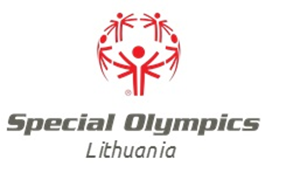 2023 METŲ LIETUVOS SPECIALIOSIOS OLIMPIADOS  KOMITETO BADMINTONO ČEMPIONATONUOSTATAITikslas ir uždaviniaiVykdyti žmonių su negalia socialinę integraciją per kūno kultūrą ir sportą.Sudominti badmintonu, kaip sporto šaka, stiprinančią sveikatą.Propaguoti badmintoną kolektyvuose.Varžybų metu išsiaiškinti stipriausius sportininkus.Varžybų dalyviaiVaržybose gali dalyvauti specialiųjų ugdymosi poreikių mokiniai, socialinių globos namų gyventojai, sporto klubų sportininkai.Dalyvių amžius neribojamas.Varžybų programaVyrų, moterų vienetai, dvejetai. Vienetų  grupėje žaidžiama rato sistema.Varžybų vieta ir laikas2023 m. kovo 22 d. Pabradėje  Intersurgical sporto salėje, adresas Pabradė, Gamyklos 45. Varžybų pradžia 11 val.ApdovanojimasDalyviai užėmę prizines vietas savo lygiuose, bus apdovanoti medaliais.ParaiškosKomandų vadovai varžybų organizatoriams pateikia mokyklos (įstaigos, organizacijos, klubo) vadovo patvirtintą paraišką. Asmuo, atsakingas už dalyvių sveikatą įstaigoje, pavizuoja kiekvieno sportininko dalyvavimą. /DalyvavimasApie dalyvavimą varžybose prašome informuoti: iki 2023 m. kovo 13  d. tel. 8 682 30848. Paraiškas siųsti elektroniniu paštu cesius.didla@gmail.com  Varžybų organizatoriai ir vykdytojaiLietuvos specialiosios olimpiados komitetas ir Pabradės Nijolės Genytės socialinės globos namai.Dalyvių priėmimo sąlygosKelionės išlaidas apmoka LSOK pagal pateiktus kuro čekius ir sąskaitas faktūras. Čekyje turi būti nurodomi LSOK rekvizitai. Čempionato dalyviams numatomas maitinimas. 